BZP-2.271.1.23.2020.SA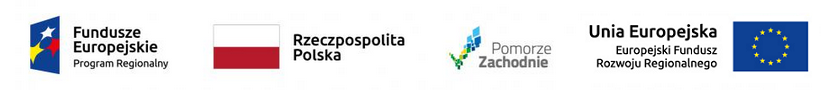 Umowa o dofinansowanie projektu projekt pn. "Modernizacja energetyczna budynków użyteczności publicznej: Żłobek "Skrzat", Przedszkole nr 13, 14, 15, ZS nr 7 w Koszalinie" nr umowy o dofinansowanie RPZP.02.05.00-32-A063/16-00 z dnia 06.11.2018r.Projekt współfinansowany przez Unię Europejską z Europejskiego Funduszu Rozwoju Regionalnego w ramach Regionalnego Programu Operacyjnego Województwa Zachodniopomorskiego 2014-2020Ogłoszenie nr 562758-N-2020 z dnia 2020-07-17 r.
Gmina Miasto Koszalin-Urząd Miejski: Modernizacja energetyczna budynku Przedszkola nr 14 przy ul. Melchiora Wańkowicza 15 w Koszalinie w ramach zadania inwestycyjnego „Modernizacja energetyczna obiektów użyteczności publicznej: Żłobek „Skrzat”, 
Przedszkole nr 13, 14, 15, ZS nr 7 w Koszalinie”
OGŁOSZENIE O ZAMÓWIENIU - Roboty budowlaneZamieszczanie ogłoszenia: Zamieszczanie obowiązkoweOgłoszenie dotyczy: Zamówienia publicznegoZamówienie dotyczy projektu lub programu współfinansowanego ze środków Unii EuropejskiejTakNazwa projektu lub programu
"Modernizacja energetyczna budynków użyteczności publicznej: Żłobek "Skrzat", Przedszkole nr 13, 14, 15, ZS nr 7 w Koszalinie" .Projekt współfinansowany przez Unię Europejską z Europejskiego Funduszu Rozwoju Regionalnego w ramach Regionalnego Programu Operacyjnego Województwa Zachodniopomorskiego 2014-2020O zamówienie mogą ubiegać się wyłącznie zakłady pracy chronionej oraz wykonawcy, których działalność, lub działalność ich wyodrębnionych organizacyjnie jednostek, które będą realizowały zamówienie, obejmuje społeczną i zawodową integrację osób będących członkami grup społecznie marginalizowanychNieNależy podać minimalny procentowy wskaźnik zatrudnienia osób należących do jednej lub więcej kategorii, o których mowa w art. 22 ust. 2 ustawy Pzp, nie mniejszy niż 30%, osób zatrudnionych przez zakłady pracy chronionej lub wykonawców albo ich jednostki (w %)
SEKCJA I: ZAMAWIAJĄCYPostępowanie przeprowadza centralny zamawiającyNiePostępowanie przeprowadza podmiot, któremu zamawiający powierzył/powierzyli przeprowadzenie postępowaniaNieInformacje na temat podmiotu któremu zamawiający powierzył/powierzyli prowadzenie postępowania:
Postępowanie jest przeprowadzane wspólnie przez zamawiającychNie
Jeżeli tak, należy wymienić zamawiających, którzy wspólnie przeprowadzają postępowanie oraz podać adresy ich siedzib, krajowe numery identyfikacyjne oraz osoby do kontaktów wraz z danymi do kontaktów:
Postępowanie jest przeprowadzane wspólnie z zamawiającymi z innych państw członkowskich Unii EuropejskiejNieW przypadku przeprowadzania postępowania wspólnie z zamawiającymi z innych państw członkowskich Unii Europejskiej – mające zastosowanie krajowe prawo zamówień publicznych:
Informacje dodatkowe:I. 1) NAZWA I ADRES: Gmina Miasto Koszalin-Urząd Miejski, krajowy numer identyfikacyjny 33092080200000, ul. Rynek Staromiejski  6-7 , 75-007  Koszalin, woj. zachodniopomorskie, państwo Polska, tel. 94 3488600, e-mail regina.fibingier@um.koszalin.pl, faks 94 3488625.
Adres strony internetowej (URL): www.bip.koszalin.pl
Adres profilu nabywcy:
Adres strony internetowej pod którym można uzyskać dostęp do narzędzi i urządzeń lub formatów plików, które nie są ogólnie dostępneI. 2) RODZAJ ZAMAWIAJĄCEGO: Administracja samorządowa
I.3) WSPÓLNE UDZIELANIE ZAMÓWIENIA (jeżeli dotyczy):Podział obowiązków między zamawiającymi w przypadku wspólnego przeprowadzania postępowania, w tym w przypadku wspólnego przeprowadzania postępowania z zamawiającymi z innych państw członkowskich Unii Europejskiej (który z zamawiających jest odpowiedzialny za przeprowadzenie postępowania, czy i w jakim zakresie za przeprowadzenie postępowania odpowiadają pozostali zamawiający, czy zamówienie będzie udzielane przez każdego z zamawiających indywidualnie, czy zamówienie zostanie udzielone w imieniu i na rzecz pozostałych zamawiających):
I.4) KOMUNIKACJA:
Nieograniczony, pełny i bezpośredni dostęp do dokumentów z postępowania można uzyskać pod adresem (URL)Nie
Adres strony internetowej, na której zamieszczona będzie specyfikacja istotnych warunków zamówieniaTak
www.bip.koszalin.pl
Dostęp do dokumentów z postępowania jest ograniczony - więcej informacji można uzyskać pod adresemTak
Urząd Miejski w Koszalinie, Biuro Zamówień Publicznych, ul. Adama Mickiewicza 26, 75 - 004 Koszalin, I piętro - pokój Nr 24 (dane kontaktowe: tel./fax 94 3488656, e-mail: aleksandra.starzynska@um.koszalin.pl)Oferty lub wnioski o dopuszczenie do udziału w postępowaniu należy przesyłać:
ElektronicznieNie
adres
Dopuszczone jest przesłanie ofert lub wniosków o dopuszczenie do udziału w postępowaniu w inny sposób:
Nie
Inny sposób:
Wymagane jest przesłanie ofert lub wniosków o dopuszczenie do udziału w postępowaniu w inny sposób:
Tak
Inny sposób:
Wymagane jest przesyłanie ofert w formie pisemnej - za pośrednictwem operatora pocztowego, w rozumieniu ustawy z dnia 23 listopada 2012 r. - Prawo pocztowe (t.j. Dz. U. z 2018 r. poz. 2188 z późn.zm.), osobiście lub za pośrednictwem posłańca.
Adres:
Urząd Miejski w Koszalinie,    Biuro Zamówień Publicznych,    ul. Adama Mickiewicza 26,    75 - 004 Koszalin, I piętro - pokój Nr 24
Komunikacja elektroniczna wymaga korzystania z narzędzi i urządzeń lub formatów plików, które nie są ogólnie dostępneNie
Nieograniczony, pełny, bezpośredni i bezpłatny dostęp do tych narzędzi można uzyskać pod adresem: (URL)
SEKCJA II: PRZEDMIOT ZAMÓWIENIAII.1) Nazwa nadana zamówieniu przez zamawiającego: Modernizacja energetyczna budynku Przedszkola nr 14 przy ul. Melchiora Wańkowicza 15 w Koszalinie w ramach zadania inwestycyjnego „Modernizacja energetyczna obiektów użyteczności publicznej: Żłobek „Skrzat”, Przedszkole nr 13, 14, 15, ZS nr 7 w Koszalinie”
Numer referencyjny: BZP-2.271.1.23.2020.SA
Przed wszczęciem postępowania o udzielenie zamówienia przeprowadzono dialog technicznyNieII.2) Rodzaj zamówienia: Roboty budowlane
II.3) Informacja o możliwości składania ofert częściowych
Zamówienie podzielone jest na części:Oferty lub wnioski o dopuszczenie do udziału w postępowaniu można składać w odniesieniu do:
Zamawiający zastrzega sobie prawo do udzielenia łącznie następujących części lub grup części:
Maksymalna liczba części zamówienia, na które może zostać udzielone zamówienie jednemu wykonawcy:
II.4) Krótki opis przedmiotu zamówienia (wielkość, zakres, rodzaj i ilość dostaw, usług lub robót budowlanych lub określenie zapotrzebowania i wymagań ) a w przypadku partnerstwa innowacyjnego - określenie zapotrzebowania na innowacyjny produkt, usługę lub roboty budowlane: Przedmiotem zamówienia jest modernizacja energetyczna budynku Przedszkola nr 14 przy ul. Melchiora Wańkowicza 15 w Koszalinie w ramach zadania inwestycyjnego „Modernizacja energetyczna obiektów użyteczności publicznej”. Szczegółowy zakres przedmiotu zamówienia zawarty jest Rozdziale II SIWZ Określenie przedmiotu zamówienia, w dokumentacji projektowej oraz specyfikacjach technicznych wykonania i odbioru robót, które stanowią załączniki do specyfikacji istotnych warunków zamówienia.

II.5) Główny kod CPV: 45443000-4
Dodatkowe kody CPV:

II.6) Całkowita wartość zamówienia (jeżeli zamawiający podaje informacje o wartości zamówienia):
Wartość bez VAT: 1 647 461,16
Waluta:PLN
(w przypadku umów ramowych lub dynamicznego systemu zakupów – szacunkowa całkowita maksymalna wartość w całym okresie obowiązywania umowy ramowej lub dynamicznego systemu zakupów)II.7) Czy przewiduje się udzielenie zamówień, o których mowa w art. 67 ust. 1 pkt 6 i 7 lub w art. 134 ust. 6 pkt 3 ustawy Pzp: Nie
Określenie przedmiotu, wielkości lub zakresu oraz warunków na jakich zostaną udzielone zamówienia, o których mowa w art. 67 ust. 1 pkt 6 lub w art. 134 ust. 6 pkt 3 ustawy Pzp:
II.8) Okres, w którym realizowane będzie zamówienie lub okres, na który została zawarta umowa ramowa lub okres, na który został ustanowiony dynamiczny system zakupów:
miesiącach:    lub dniach:
lub
data rozpoczęcia:   lub zakończenia: 2021-08-20

II.9) Informacje dodatkowe:SEKCJA III: INFORMACJE O CHARAKTERZE PRAWNYM, EKONOMICZNYM, FINANSOWYM I TECHNICZNYMIII.1) WARUNKI UDZIAŁU W POSTĘPOWANIUIII.1.1) Kompetencje lub uprawnienia do prowadzenia określonej działalności zawodowej, o ile wynika to z odrębnych przepisów
Określenie warunków:
Informacje dodatkowe
III.1.2) Sytuacja finansowa lub ekonomiczna
Określenie warunków:
Informacje dodatkowe
III.1.3) Zdolność techniczna lub zawodowa
Określenie warunków: Wykonawca spełni warunek jeżeli wykaże, że: 2.1) w okresie ostatnich pięciu lat przed upływem terminu składania ofert, a jeżeli okres prowadzenia działalności jest krótszy – w tym okresie, wykonał roboty budowlane odpowiadające swoim rodzajem i wartością robotom budowlanym stanowiącym przedmiot zamówienia, tj. wykonał co najmniej jedną robotę budowlaną obejmującą swoim zakresem docieplenie budynku o wartości robót minimum 500 000,00 zł brutto. 2.2) dysponuje co najmniej 3 osobami, w tym: a) co najmniej 1 osobą pełniącą funkcję kierownika budowy – branża konstrukcyjno – budowlana posiadającą niezbędne uprawnienia zgodnie z wymogami prawa budowlanego w zakresie objętym zamówieniem, b) co najmniej 1 osobą pełniącą funkcję kierownika robót sanitarnych – branża sanitarna posiadającą niezbędne uprawnienia zgodnie z wymogami prawa budowlanego w zakresie objętym zamówieniem, c) co najmniej 1 osobą pełniącą funkcję kierownika robót elektrycznych – branża elektryczna posiadającą niezbędne uprawnienia zgodnie z wymogami prawa budowlanego w zakresie objętym zamówieniem, UWAGA! 1. W przypadku Wykonawców zagranicznych, w stosunku do osób, od których wymagane są uprawnienia budowlane zgodnie z ustawą Prawo budowlane, Zamawiający dopuszcza kwalifikacje, zdobyte w innych państwach, na zasadach określonych w art. 12a ustawy Prawo budowlane (t.j. Dz. U. z 2019 r. poz. 1186 z późn.zm.). 2. Ilekroć się mówi o osobach posiadających uprawnienia budowlane, wymagana jest przynależność tych osób do właściwej izby samorządu zawodowego. 3. W przypadku, gdy złożone przez Wykonawców dokumenty lub oświadczenia na potwierdzenie spełniania warunków udziału w postępowaniu będą zawierały kwoty wyrażone w walutach innych niż PLN, do oceny spełniania każdego warunku zawierającego daną kwotę lub wartość, wielkości te Wykonawca przeliczy po średnim kursie waluty obcej ogłoszonym przez NBP w dniu publikacji ogłoszenia w Biuletynie Zamówień Publicznych.
Zamawiający wymaga od wykonawców wskazania w ofercie lub we wniosku o dopuszczenie do udziału w postępowaniu imion i nazwisk osób wykonujących czynności przy realizacji zamówienia wraz z informacją o kwalifikacjach zawodowych lub doświadczeniu tych osób: Nie
Informacje dodatkowe:III.2) PODSTAWY WYKLUCZENIAIII.2.1) Podstawy wykluczenia określone w art. 24 ust. 1 ustawy Pzp
III.2.2) Zamawiający przewiduje wykluczenie wykonawcy na podstawie art. 24 ust. 5 ustawy Pzp Nie Zamawiający przewiduje następujące fakultatywne podstawy wykluczenia:
III.3) WYKAZ OŚWIADCZEŃ SKŁADANYCH PRZEZ WYKONAWCĘ W CELU WSTĘPNEGO POTWIERDZENIA, ŻE NIE PODLEGA ON WYKLUCZENIU ORAZ SPEŁNIA WARUNKI UDZIAŁU W POSTĘPOWANIU ORAZ SPEŁNIA KRYTERIA SELEKCJIOświadczenie o niepodleganiu wykluczeniu oraz spełnianiu warunków udziału w postępowaniu
Tak
Oświadczenie o spełnianiu kryteriów selekcji
NieIII.4) WYKAZ OŚWIADCZEŃ LUB DOKUMENTÓW , SKŁADANYCH PRZEZ WYKONAWCĘ W POSTĘPOWANIU NA WEZWANIE ZAMAWIAJACEGO W CELU POTWIERDZENIA OKOLICZNOŚCI, O KTÓRYCH MOWA W ART. 25 UST. 1 PKT 3 USTAWY PZP:III.5) WYKAZ OŚWIADCZEŃ LUB DOKUMENTÓW SKŁADANYCH PRZEZ WYKONAWCĘ W POSTĘPOWANIU NA WEZWANIE ZAMAWIAJACEGO W CELU POTWIERDZENIA OKOLICZNOŚCI, O KTÓRYCH MOWA W ART. 25 UST. 1 PKT 1 USTAWY PZPIII.5.1) W ZAKRESIE SPEŁNIANIA WARUNKÓW UDZIAŁU W POSTĘPOWANIU:
1) Wykaz robót budowlanych wykonanych nie wcześniej niż w okresie ostatnich 5 lat przed upływem terminu składania ofert, a jeżeli okres prowadzenia działalności jest krótszy w tym okresie, wraz z podaniem ich rodzaju, wartości, daty, miejsca wykonania i podmiotów, na rzecz których roboty te zostały wykonane - złożony na formularzu zgodnym ze wzorem zawartym w Rozdziale III SIWZ pkt. 2. 2) Dowody określające, czy roboty budowlane wymienione przez Wykonawcę w wykazie, zostały wykonane należycie, w szczególności informacji o tym czy roboty zostały wykonane zgodnie z przepisami prawa budowlanego i prawidłowo ukończone. UWAGA! Dowodami, o których mowa powyżej, są: referencje bądź inne dokumenty wystawione przez podmiot, na rzecz którego roboty budowlane były wykonywane, a jeżeli z uzasadnionej przyczyny o obiektywnym charakterze wykonawca nie jest w stanie uzyskać tych dokumentów – inne dokumenty. 3) Wykaz osób, skierowanych przez Wykonawcę do realizacji zamówienia publicznego, w szczególności odpowiedzialnych za kierowanie robotami budowlanymi, wraz z informacjami na temat ich kwalifikacji zawodowych, uprawnień, doświadczenia i wykształcenia niezbędnych do wykonania zamówienia, a także zakresu wykonywanych przez nie czynności oraz informacją o podstawie do dysponowania tymi osobami - złożony na formularzu zgodnym ze wzorem zawartym w Rozdziale III SIWZ pkt. 3.
III.5.2) W ZAKRESIE KRYTERIÓW SELEKCJI:
III.6) WYKAZ OŚWIADCZEŃ LUB DOKUMENTÓW SKŁADANYCH PRZEZ WYKONAWCĘ W POSTĘPOWANIU NA WEZWANIE ZAMAWIAJACEGO W CELU POTWIERDZENIA OKOLICZNOŚCI, O KTÓRYCH MOWA W ART. 25 UST. 1 PKT 2 USTAWY PZPIII.7) INNE DOKUMENTY NIE WYMIENIONE W pkt III.3) - III.6)1. W terminie 3 dni od dnia zamieszczenia na stronie internetowej informacji, o której mowa w art. 86 ust. 5 ustawy PZP, przekaże Zamawiającemu oświadczenie o przynależności albo braku przynależności do tej samej grupy kapitałowej, o której mowa w art. 24 ust. 1 pkt 23 ustawy PZP. Wraz ze złożeniem oświadczenia, Wykonawca może przedstawić dokumenty bądź informacje potwierdzające, że powiązania z innym Wykonawcą nie prowadzą do zakłócenia konkurencji w postępowaniu o udzielenie zamówienia. 2. W przypadku, gdy Wykonawcę reprezentuje pełnomocnik, Pełnomocnictwo do reprezentowania Wykonawcy określające jego zakres winno być również złożone wraz z ofertą i podpisane przez osoby uprawnione do reprezentowania wykonawcy. Pełnomocnictwo należy złożyć w oryginale, w przypadku kserokopii pełnomocnictwo musi być poświadczone notarialnie.SEKCJA IV: PROCEDURAIV.1) OPIS
IV.1.1) Tryb udzielenia zamówienia: Przetarg nieograniczony
IV.1.2) Zamawiający żąda wniesienia wadium:Tak
Informacja na temat wadium
1) Wykonawca przystępujący do przetargu jest obowiązany wnieść wadium w wysokości: 20 000,00 zł (słownie: dwadzieścia tysięcy złotych 00/100). 2) Wadium musi obejmować cały okres związania ofertą i może być wniesione w jednej lub kilku następujących formach: 2.1) w pieniądzu, 2.2) poręczeniach bankowych lub poręczeniach spółdzielczej kasy oszczędnościowo - kredytowej, z tym, że poręczenie kasy jest zawsze poręczeniem pieniężnym, 2.3) gwarancjach bankowych, 2.4) gwarancjach ubezpieczeniowych, 2.5) poręczeniach udzielonych przez podmioty, o których mowa w art. 6b ust. 5 pkt 2 ustawy z dnia 9 listopada 2000 r. o utworzeniu Polskiej Agencji Rozwoju Przedsiębiorczości (t.j. Dz. U. z 2019 r. poz. 310 z późn.zm.) 3) Wadium wnoszone w formie pieniężnej należy wpłacić przelewem na konto: Urząd Miejski w Koszalinie Nr rachunku: 78 1140 2118 0000 2444 4400 1304 z dopiskiem: Modernizacja energetyczna budynku Przedszkola nr 14 przy ul. Melchiora Wańkowicza 15 w Koszalinie w ramach zadania inwestycyjnego „Modernizacja energetyczna obiektów użyteczności publicznej: Żłobek „Skrzat”, Przedszkole nr 13, 14, 15, ZS nr 7 w Koszalinie” – WADIUM Informacja dla Wykonawcy Zagranicznego IBAN : PL78114021180000244444001304 BIC/SWIFT: BREX PL PW 4) Za termin wniesienia wadium w formie pieniężnej zostanie przyjęty termin uznania rachunku Zamawiającego, przy czym musi to nastąpić do terminu składania ofert. 5) Jeżeli Wykonawca wnosi wadium w innej formie niż pieniężna odpowiednie dokumenty należy złożyć w kasie Urzędu Miejskiego w Koszalinie, ul. Rynek Staromiejski 6 – 7, 75 – 007 Koszalin. 6) Wadium wniesione w innej formie niż pieniężna musi obejmować odpowiedzialność za wszystkie przypadki powodujące utratę wadium przez Wykonawcę określone w art. 46 ust. 4a i ust. 5 ustawy Prawo zamówień publicznych.IV.1.3) Przewiduje się udzielenie zaliczek na poczet wykonania zamówienia:Nie
Należy podać informacje na temat udzielania zaliczek:
IV.1.4) Wymaga się złożenia ofert w postaci katalogów elektronicznych lub dołączenia do ofert katalogów elektronicznych:Nie
Dopuszcza się złożenie ofert w postaci katalogów elektronicznych lub dołączenia do ofert katalogów elektronicznych:
Nie
Informacje dodatkowe:
IV.1.5.) Wymaga się złożenia oferty wariantowej:Nie
Dopuszcza się złożenie oferty wariantowej
Nie
Złożenie oferty wariantowej dopuszcza się tylko z jednoczesnym złożeniem oferty zasadniczej:
IV.1.6) Przewidywana liczba wykonawców, którzy zostaną zaproszeni do udziału w postępowaniu
(przetarg ograniczony, negocjacje z ogłoszeniem, dialog konkurencyjny, partnerstwo innowacyjne)Liczba wykonawców  
Przewidywana minimalna liczba wykonawców
Maksymalna liczba wykonawców  
Kryteria selekcji wykonawców:
IV.1.7) Informacje na temat umowy ramowej lub dynamicznego systemu zakupów:Umowa ramowa będzie zawarta:
Czy przewiduje się ograniczenie liczby uczestników umowy ramowej:
Przewidziana maksymalna liczba uczestników umowy ramowej:
Informacje dodatkowe:
Zamówienie obejmuje ustanowienie dynamicznego systemu zakupów:
Adres strony internetowej, na której będą zamieszczone dodatkowe informacje dotyczące dynamicznego systemu zakupów:
Informacje dodatkowe:
W ramach umowy ramowej/dynamicznego systemu zakupów dopuszcza się złożenie ofert w formie katalogów elektronicznych:
Przewiduje się pobranie ze złożonych katalogów elektronicznych informacji potrzebnych do sporządzenia ofert w ramach umowy ramowej/dynamicznego systemu zakupów:
IV.1.8) Aukcja elektroniczna
Przewidziane jest przeprowadzenie aukcji elektronicznej (przetarg nieograniczony, przetarg ograniczony, negocjacje z ogłoszeniem) Nie
Należy podać adres strony internetowej, na której aukcja będzie prowadzona:
Należy wskazać elementy, których wartości będą przedmiotem aukcji elektronicznej:
Przewiduje się ograniczenia co do przedstawionych wartości, wynikające z opisu przedmiotu zamówienia:
Należy podać, które informacje zostaną udostępnione wykonawcom w trakcie aukcji elektronicznej oraz jaki będzie termin ich udostępnienia:
Informacje dotyczące przebiegu aukcji elektronicznej:
Jaki jest przewidziany sposób postępowania w toku aukcji elektronicznej i jakie będą warunki, na jakich wykonawcy będą mogli licytować (minimalne wysokości postąpień):
Informacje dotyczące wykorzystywanego sprzętu elektronicznego, rozwiązań i specyfikacji technicznych w zakresie połączeń:
Wymagania dotyczące rejestracji i identyfikacji wykonawców w aukcji elektronicznej:
Informacje o liczbie etapów aukcji elektronicznej i czasie ich trwania:Czas trwania:
Czy wykonawcy, którzy nie złożyli nowych postąpień, zostaną zakwalifikowani do następnego etapu:
Warunki zamknięcia aukcji elektronicznej:
IV.2) KRYTERIA OCENY OFERT
IV.2.1) Kryteria oceny ofert:
IV.2.2) Kryteria
IV.2.3) Zastosowanie procedury, o której mowa w art. 24aa ust. 1 ustawy Pzp (przetarg nieograniczony)
Tak
IV.3) Negocjacje z ogłoszeniem, dialog konkurencyjny, partnerstwo innowacyjne
IV.3.1) Informacje na temat negocjacji z ogłoszeniem
Minimalne wymagania, które muszą spełniać wszystkie oferty:
Przewidziane jest zastrzeżenie prawa do udzielenia zamówienia na podstawie ofert wstępnych bez przeprowadzenia negocjacji
Przewidziany jest podział negocjacji na etapy w celu ograniczenia liczby ofert:
Należy podać informacje na temat etapów negocjacji (w tym liczbę etapów):
Informacje dodatkowe
IV.3.2) Informacje na temat dialogu konkurencyjnego
Opis potrzeb i wymagań zamawiającego lub informacja o sposobie uzyskania tego opisu:
Informacja o wysokości nagród dla wykonawców, którzy podczas dialogu konkurencyjnego przedstawili rozwiązania stanowiące podstawę do składania ofert, jeżeli zamawiający przewiduje nagrody:
Wstępny harmonogram postępowania:
Podział dialogu na etapy w celu ograniczenia liczby rozwiązań:
Należy podać informacje na temat etapów dialogu:
Informacje dodatkowe:
IV.3.3) Informacje na temat partnerstwa innowacyjnego
Elementy opisu przedmiotu zamówienia definiujące minimalne wymagania, którym muszą odpowiadać wszystkie oferty:
Podział negocjacji na etapy w celu ograniczeniu liczby ofert podlegających negocjacjom poprzez zastosowanie kryteriów oceny ofert wskazanych w specyfikacji istotnych warunków zamówienia:
Informacje dodatkowe:
IV.4) Licytacja elektroniczna
Adres strony internetowej, na której będzie prowadzona licytacja elektroniczna:Adres strony internetowej, na której jest dostępny opis przedmiotu zamówienia w licytacji elektronicznej:Wymagania dotyczące rejestracji i identyfikacji wykonawców w licytacji elektronicznej, w tym wymagania techniczne urządzeń informatycznych:Sposób postępowania w toku licytacji elektronicznej, w tym określenie minimalnych wysokości postąpień:Informacje o liczbie etapów licytacji elektronicznej i czasie ich trwania:Czas trwania:
Wykonawcy, którzy nie złożyli nowych postąpień, zostaną zakwalifikowani do następnego etapu:Termin składania wniosków o dopuszczenie do udziału w licytacji elektronicznej:
Data: godzina:
Termin otwarcia licytacji elektronicznej:Termin i warunki zamknięcia licytacji elektronicznej:Istotne dla stron postanowienia, które zostaną wprowadzone do treści zawieranej umowy w sprawie zamówienia publicznego, albo ogólne warunki umowy, albo wzór umowy:Wymagania dotyczące zabezpieczenia należytego wykonania umowy:Informacje dodatkowe:IV.5) ZMIANA UMOWY
Przewiduje się istotne zmiany postanowień zawartej umowy w stosunku do treści oferty, na podstawie której dokonano wyboru wykonawcy: Tak
Należy wskazać zakres, charakter zmian oraz warunki wprowadzenia zmian:
§ 11 1. ZAMAWIAJĄCY dopuszcza możliwość dokonania zmian postanowień zawartej umowy dotyczących Podwykonawców, o których mowa w art. 22a ust. 1 ustawy Prawo zamówień publicznych. Jeżeli nastąpi zmiana albo rezygnacja z Podwykonawcy, na którego zasoby wykonawca powoływał się, na zasadach określonych w art. 22a ust. 1 ustawy Prawo zamówień publicznych, w celu wykazania spełniania warunków udziału w postępowaniu, o których mowa w art. 22 ust. 1 pkt 2 ustawy Prawo zamówień publicznych, wykonawca jest obowiązany wykazać ZAMAWIAJĄCEMU, iż proponowany inny podwykonawca lub WYKONAWCA samodzielnie spełnia je w stopniu nie mniejszym niż wymagany w trakcie postępowania o udzielenie zamówienia. 2. ZAMAWIAJĄCY dopuszcza możliwość dokonania zmian postanowień zawartej umowy dotyczących osób, którymi dysponuje WYKONAWCA na zasadach innych niż określone w ust. 1. W takim przypadku WYKONAWCA zobowiązany jest wskazać osoby do realizacji zamówienia posiadające kwalifikacje nie niższe niż wymagane w trakcie postępowania o udzielenie zamówienia. 3. ZAMAWIAJĄCY może wyrazić zgodę na wykonanie w trakcie realizacji przedmiotu umowy robót zamiennych w stosunku do przewidzianych dokumentacją projektową w sytuacji, gdy wykonanie tych robót będzie niezbędne do prawidłowego, tj. zgodnego z zasadami wiedzy technicznej i obowiązującymi na dzień odbioru robót przepisami, wykonania przedmiotu umowy określonego w § 1. 4. ZAMAWIAJĄCY może dokonać rezygnacji lub na wniosek WYKONAWCY wyrazić zgodę na rezygnację z wykonywania części (elementów) przedmiotu umowy przewidzianych w dokumentacji projektowej w sytuacji, gdy ich wykonanie będzie zbędne do prawidłowego, tj. zgodnego z zasadami wiedzy technicznej i obowiązującymi na dzień odbioru robót przepisami, wykonania przedmiotu umowy określonego w § 1. Wartość części przedmiotu umowy objętej rezygnacją obniża wysokość wynagrodzenia. 5. ZAMAWIAJĄCY dopuszcza możliwość dokonania zmian postanowień zawartej umowy w stosunku do treści oferty w zakresie terminu wykonania zamówienia w przypadku: 1) działania siły wyższej, za które uważa się zdarzenia w charakterze nadzwyczajnym, występujące po zawarciu umowy, a których Strony nie były w stanie przewidzieć w momencie jej zawarcia i których zaistnienie lub skutki uniemożliwiają wykonanie przedmiotu umowy w terminie; 2) braku możliwości prowadzenia robót na skutek obiektywnych warunków klimatycznych, w tym wystąpienia niekorzystnych warunków atmosferycznych, uniemożliwiających lub bardzo utrudniających prowadzenie robót (np. intensywne opady śniegu, deszczu, temperatura poniżej –5ºC); 3) wstrzymania robót przez ZAMAWIAJĄCEGO lub przerw w wykonywaniu robót powstałych na skutek okoliczności, za które ponosi odpowiedzialność ZAMAWIAJĄCY lub osoba trzecia; 4) wstrzymania robót przez właściwy organ z przyczyn niezawinionych przez WYKONAWCĘ; 5) zwiększenia zakresu robót objętych zamówieniem. 6. Podstawą dokonania zmian, o których mowa w ust. 3-5, będzie protokół konieczności określający wystąpienie okoliczności uzasadniających wprowadzenie zmian. 7. W przypadku wniosku WYKONAWCY o dokonanie zmiany, o której mowa w ust. 1 i 2 WYKONAWCA obowiązany jest przedstawić dokumenty potwierdzające kwalifikacje wskazywanych osób pozwalające na stwierdzenie spełniania przez wskazane osoby wymagań SIWZ.
IV.6) INFORMACJE ADMINISTRACYJNE
IV.6.1) Sposób udostępniania informacji o charakterze poufnym (jeżeli dotyczy):
Środki służące ochronie informacji o charakterze poufnym
IV.6.2) Termin składania ofert lub wniosków o dopuszczenie do udziału w postępowaniu:
Data: 2020-08-19, godzina: 09:00,
Skrócenie terminu składania wniosków, ze względu na pilną potrzebę udzielenia zamówienia (przetarg nieograniczony, przetarg ograniczony, negocjacje z ogłoszeniem):
Nie
Wskazać powody:
Język lub języki, w jakich mogą być sporządzane oferty lub wnioski o dopuszczenie do udziału w postępowaniu
> język polski
IV.6.3) Termin związania ofertą: do: okres w dniach: 30 (od ostatecznego terminu składania ofert)
IV.6.4) Przewiduje się unieważnienie postępowania o udzielenie zamówienia, w przypadku nieprzyznania środków, które miały być przeznaczone na sfinansowanie całości lub części zamówienia: Nie
IV.6.5) Informacje dodatkowe:
ZAŁĄCZNIK I - INFORMACJE DOTYCZĄCE OFERT CZĘŚCIOWYCHKod CPV45261000-445261410-145332400-745331100-745331200-845310000-345314320-045262000-145261410-145442100-845421100-545332200-545332400-745311000-045311200-2KryteriaZnaczeniecena60,00przedłużenie okresu gwarancji i rękojmi30,00skrócenie terminu realizacji zamówienia10,00